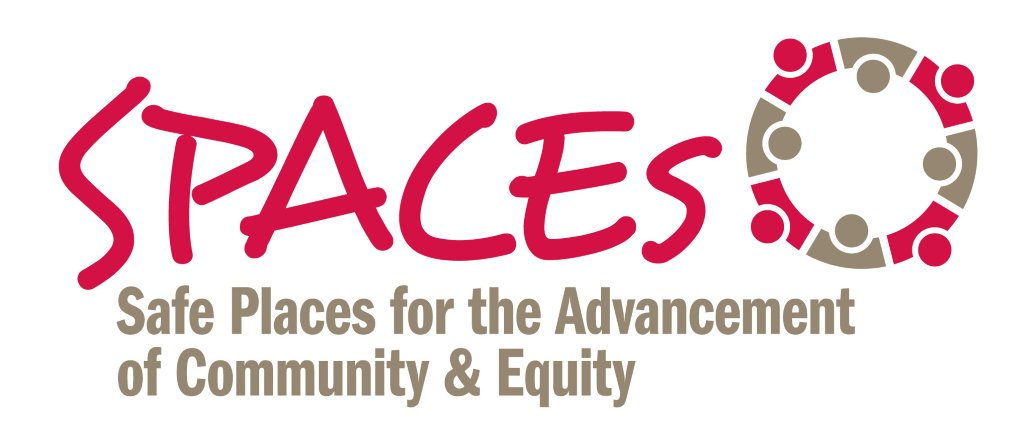 CÓMO PODEMOS REDUCIR/INTERRUMPIR EL PREJUICIO IMPLÍCITO# 1 – UNA MEJOR TOMA DE DECISIONESProceso más lento; ser más deliberativo; eliminar la discreción y la ambigüedad de la toma de decisiones:Por ejemplo: “Tarjeta de judicatura” para los tribunales que catalizan cambios o listas de control para los jueces. Vea el extracto abajo:¿Qué supuestos he hecho acerca de la identidad cultural, los géneros y los antecedentes de esta familia? ¿Qué evidencia ha apoyado cada conclusión que he sacado, y cómo he cuestionado supuestos que carecen de fundamento?# 2 – IMÁGENES QUE CONTRARRESTAN ESTEREOTIPOS El poder subconsciente de las fotos, las imágenes y los símbolos para crear una “seguridad de identidad” y reducir los prejuicios negativosPor ejemplo:  El mural “I am Jesse Owens” en la zona NW de Washington D.C.  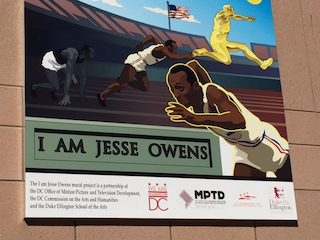 # 3 – TOMA DE PERSPECTIVA Caminar en los zapatos —conocer de primera mano la perspectiva— de otros (o de lo que se percibe como el otro)Por ejemplo:El Juez Federal Mark Bennet pasó tiempo en una celda de reclusión solitaria;El ex Alcalde de Newark Cory Booker vivió con bonos de alimentos por una semana# 4 – INDIVIDUACIÓN  Usar el poder de las conversaciones regulares individuales para ver a las personas por sus cualidades y atributos individuales en vez de verlas como parte de un grupo estereotipado.Redes de organización basadas en la iglesia que requieren que los organizadores realicen 20-35 reuniones en persona cada semanaLa campaña de la Federación Americana de Empleados Estatales, Municipales y de Condados (AFSCME) Stronger Together: capacitación del 5% de sus miembros para involucrar a otro 80%, llevando a cabo “una conversación por vez”.# 5 – CONTACTO ENTRE GRUPOS Usar el poder del diálogo positivo y sostenido entre grupos con identidades diferentes para apoyar la individuación, la toma de perspectivas y la re-categorización de grupoPor ejemplo: El Programa de Aliados para la Inclusión del Servicio de Parques Nacionales (NPS, por sus siglas en inglés); capacitación de personal de NPS para que sean facilitadores de diálogos; uso de charlas informales mensuales de 60-90 minutos como la estrategia. 